Добрый день, уважаемые студенты группы 28-п. « Пекарь».Сегодня 20.02.2021  Суббота Дистанционное обучение по МДК 03.02.« Технология разделки мучных кондитерских изделий» Тема урока  . Заключительное занятие . Подведение  итогов по МДК 03.02. 6 часов ( часы125-130)Выслать результаты на почту tika.71@mail.ru или в группу в социальной сети КОНТАКТЗа задания вы должны получить 1 оценку, если до конца дня ( до 16-00)не будут выполнены все задания, в журнал будут выставлены неудовлетворительные оценки .Преподаватель Щапова С.А.телефон 89022654979. Почта  tika.71@mail.ru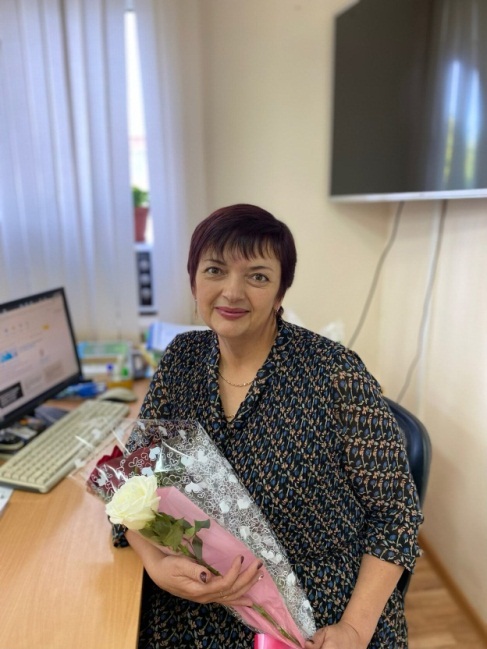 Задание – выполнить предложенный тест. ТестПо МДК 03.02  «Технология разделки  мучных кондитерских изделий»Инструкция по выполнению теста  по  МДК 03.02.«Технология разделки мучных кондитерских изделий»На выполнение среза знаний в форме тестов по дисциплине «Технология приготовления мучных кондитерских изделий» отводится 6 часов ( часы 125-130)Тесты включают 18 заданий различного уровня сложности (Б – базовый, П – повышенный, В – высокий).ВО – (выборочный ответ): 10 заданий (1-10), каждый из тестов содержит 3 варианта ответов, один из которых  правильный; задание считается выполненным, если записан номер верного варианта ответа;КО – (краткий ответ): 6 заданий (11-16), каждый из тестов содержит три варианта ответов, один из которых – правильный; задание с кратким ответом считается выполненным, если пропущенные слова, соответствуют верному варианту ответа;Внимательно прочитайте каждое задание и предлагаемые варианты ответов. Отвечайте только после того, как вы поняли вопрос и проанализировали все варианты ответа.Вариант 1В заданиях 1-10 выберите один верный ответ из трех вариантов.1. Влажность пшеничной муки не должна превышать:1)        12,5%;2)        16,5%;3)        15%.2. Сколько грамм сухого яичного порошка при пересчете на производстве равняется 1 яйцу?1)        20 г;2)        9 г;3)        40 г.3. Белок яйца, отделенный от желтка, применяется в качестве:1)        пенообразователя;2)        загустителя;3)        увлажнителя.4. Крахмал в кондитерском производстве добавляют к пшеничной муке для:1)        разрыхления;2)        снижения упругих свойств теста;3)        пенообразования.5. Припасы представляют собой полуфабрикаты, изготовленные из:1)        яблочного пюре с сахаром;2)        ароматных протертых фруктов и ягод;3)        натуральных ароматических веществ (продукты переработки какао-бобов, кофе, пряности и др.).6. Размороженные яичные продукты должны быть использованы в течение:1)        12 ч;2)        24 ч;3)        3-4 ч.7. Какие вещества при замесе образуют в тесте губчатый «каркас», который обусловливает специфические физические свойства теста – его растяжимость и упругость?1)        минеральные;2)        белковые;3)        органические.8. С повышением температуры брожение ускоряется, однако не следует повышать температуру при замесе дрожжевого теста свыше:1)        100  ̊С;2)        55  ̊̊С;3)        40  ̊С.9. На качественные показатели бисквитного теста и выпеченного изделия большое влияние оказывают:1)        яйцепродукты и мука;2)        сахар и мука;3)        крахмал и мука.10. При приготовлении заварного марципана протертое ядро миндаля заливают сахаро-паточным сиропом, предварительно уваренным при температуре:1)        55  ̊C;2)        200  ̊C;3)        120  ̊C.В заданиях 11-16 выберите правильный краткий ответ (пропущенное слово) из трех вариантов.11. Кондитерский жир для вафельных начинок представляет собой смесь … жира из растительных масел с кокосовым или пальмовым маслом.1)        животного;2)        молочного;3)        гидрогенизированного.12. На водопоглотительную способность муки влияет ее …1)        дисперсность;2)        зольность;3)        кислотность.13. Сахара в тесте и изделиях играют не только пищевкусовую роль, но и …. набухание белков и …. пластичность теста.1)        ограничивают и повышают;2)        повышают и понижают;3)        снижают и понижают.14. При выпечке тестовых заготовок редуцирующие сахара взаимодействуют с аминокислотами с образованием темноокрашенных веществ – …1)        декстринов;2)        студней;3)        меланоидинов.15. При получении упругопластично-вязкого теста продолжительность замеса …1)        уменьшается;2)        увеличивается;3)        минимальна.16. … – представляет собой тонкоизмельченный полуфабрикат, полученный смешиванием сахарной пудры с тертыми обжаренными ядрами орехов и твердым жиром (какао-маслом, кокосовым маслом, гидрожиром).